План работыотдела кадровой работыМКУ «Управление образования Олекминского района» РС(Я)по исполнению адресных рекомендаций по результатам мониторинга эффективности руководителей образовательных организаций Олекминского района на 2021 - 2022 учебный годКраткий анализ за 2021 год:Итоги работы:1.Укомплектованность руководящими кадрами образовательных организаций, расположенных на территории МР «Олекминский район» РС(Я) составляет 100%. Образовательный уровень руководителей имеющих высшее образование всего 48 директоров, среднее профессиональное образование - 2. Это руководители МКОУ «Киндигирская ООШ» - Андреева Ульяна Николаевна, назначенная директором данной школы с 19.04.2013 года и МБОУ «Кяччинская НШ – ДС» - Атласов Роман Романович, временно исполняющий обязанности директора школы до реорганизации учреждения в форме слияния с МБОУ «Абагинская СОШ им.А.Г.Кудрина – Абагинского».2.Профессиональные компетенции руководителей, Руководители, прошедшие переподготовку по направлениям подготовки «Государственное и муниципальное управление», «Менеджмент», «Управление персоналом» всего 46 директоров.  Не имеют  переподготовку руководители МБОУ «Кяччинская НШ – ДС», «Дельгейская СОШ», «Бясь – Кельская НШ – ДС», МКОУ «Киндигирская ООШ».3.Формирование резерва управленческих кадров проводится согласно Порядку формирования и подготовки резерва управленческих кадров при МКУ «УООР» РС(Я)  и на основании составленной программы Школы резерва руководящих кадров. Резерв управленческих кадров состоит из 34 кандидатов. Нет представителей из  СОШ №2,4, Абагинской, Дабанской, Дельгейской, Саныяхтахской, Солянской СОШ, Киндигирской, Мачинской ООШ, Абагинской, Бясь – Кельской, Кяччинской, Мальжегарской, Троицкой НШ – ДС.Основная цель отдела кадровой работы управления образования Олекминского района – это содействие:- в формировании и развитии профессиональных компетенций руководителей образовательных организаций;- в формировании и использовании кадрового резерва руководителей образовательных организаций.Задачи:- организовать работу на повышение образовательного уровня и профессиональной компетенции  руководителей школ на основе адресных рекомендаций по итогам мониторинга эффективности деятельности руководителей ОО Республики Саха (Якутия);- установить контроль наличия и реализации планов индивидуального развития резерва, включенных в адресные рекомендации   по итогам мониторинга эффективности деятельности руководителей ОО Республики Саха (Якутия).Направления работы:1.Обучение на формирование образовательных и профессиональных компетенций руководителей образовательных организаций.2. Принятие план мероприятий по контролю и реализации развития резерва управленческих кадров.Прогнозируемые результаты:Увеличение доли управленческого состава ОУ, имеющих высшее профессиональное образование и прошедших переподготовку по направлениям подготовки «Государственное и муниципальное управление», «Менеджмент», «Управление персоналом».Внесение изменений и дополнений в работе с резервом управленческих кадров, учитывающих контроль за реализацией планов руководителей по развитию их резерва в ОО.Планируемые мероприятия:Руководитель отдела кадровой работы ___________________Л.А.Габышева.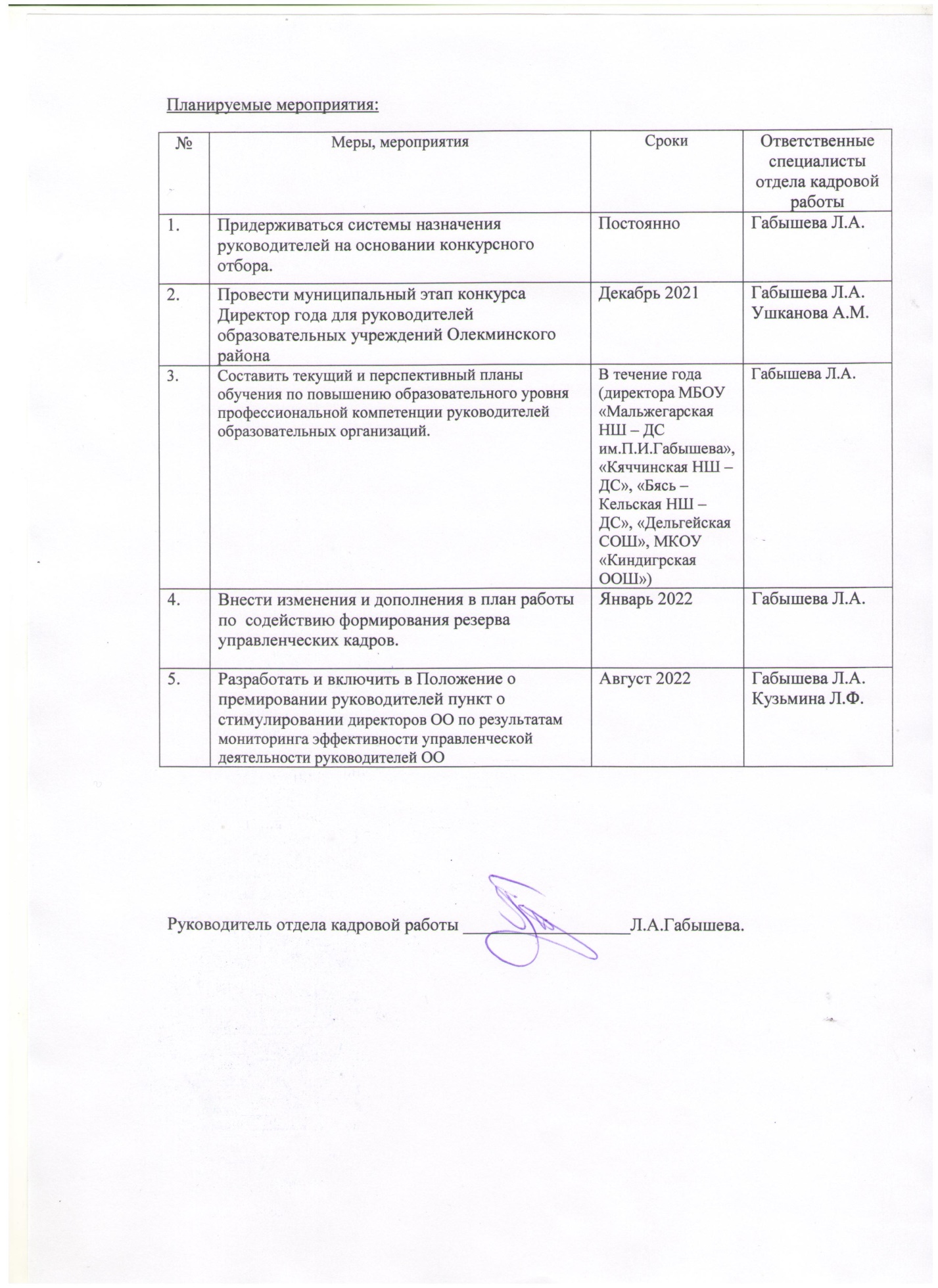 №Меры, мероприятияСрокиОтветственные специалисты отдела кадровой работы1.Придерживаться системы назначения руководителей на основании конкурсного отбора.Постоянно Габышева Л.А.2.Провести муниципальный этап конкурса Директор года для руководителей образовательных учреждений Олекминского районаДекабрь 2021Габышева Л.А.Ушканова А.М.3.Составить текущий и перспективный планы обучения по повышению образовательного уровня профессиональной компетенции руководителей образовательных организаций. В течение года (директора МБОУ «Мальжегарская НШ – ДС им.П.И.Габышева», «Кяччинская НШ – ДС», «Бясь – Кельская НШ – ДС», «Дельгейская СОШ», МКОУ «Киндигрская ООШ»)Габышева Л.А.4.Внести изменения и дополнения в план работы по  содействию формирования резерва управленческих кадров.Январь 2022Габышева Л.А.5.Разработать и включить в Положение о премировании руководителей пункт о стимулировании директоров ОО по результатам мониторинга эффективности управленческой деятельности руководителей ООАвгуст 2022Габышева Л.А.Кузьмина Л.Ф.